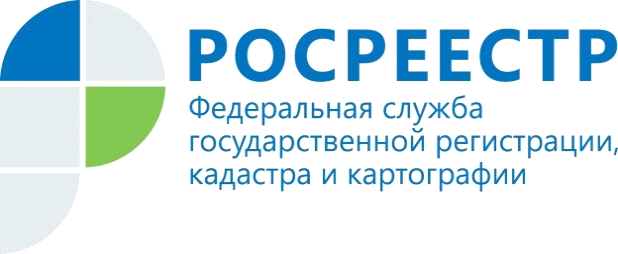  Кадастровая палата по Иркутской области приняла участие в Общероссийском дне приема гражданФилиал Кадастровой палаты по Иркутской области принял участие в  Общероссийском дне приема граждан, который проводится ежегодно в День Конституции РФ по поручению Президента России. 	В ходе приема должностные лица Иркутского филиала Кадастровой палаты, дали разъяснения по вопросам оформления земельных участков,  исправления технической ошибки в сведениях Единого реестра недвижимости,  предоставления сведений из  реестра недвижимости и другими. Граждане имели возможность обратиться не только лично, но и по телефону.Вопросы, поступившие от жителей Иркутской области были разноплановыми, например: представитель акционерного общества города Иркутска обратился за консультацией по поводу оформления аренды на земельный участок, находящийся в неразграниченной государственной собственности. Начальник юридического отдела Иркутского филиала Кадастровой палаты Вероника Кругляк разъяснила заявителю, что отсутствие зарегистрированного в Росреестре права владения неразграниченными землями за конкретным органом власти не является препятствием для использования таких земель. Неразграниченные земельные участки могут быть предоставлены частным лицам и компаниям в аренду, но так как на данном земельном участке расположен объект недвижимости, принадлежащий другому собственнику, оформить договор аренды заявителю не представляется возможным.Всем обратившимся за консультацией были даны исчерпывающие ответы на интересующие вопросы, находящиеся в компетенции Кадастровой палаты. Филиал Кадастровой палаты по Иркутской области также напоминает о том, что личный прием граждан проводится директором Филиала, его заместителями и начальником межрайонного отдела, еженедельно по предварительной записи в соответствии с утвержденным графиком. Запись на прием ведется по телефонам 8(3952)289764, 8(3952)289758.Кроме того, филиалом Кадастровой палаты по Иркутской области открыты официальные группы в ВКонтакте (https://vk.com/fkp38), Facebook (https://facebook.com/fkp38), Twitter (https://twitter.com/fkp_38) и Одноклассники (https://ok.ru/group/54127735472313). Став участником официальной группы, жители Иркутской области смогут оперативно получать самые свежие новости о деятельности Филиала, предоставляемых услугах в сфере осуществления государственного кадастрового учета недвижимости и регистрации прав, проводимых реформах, внедрении современных процедур и передовых технологий. На страницах Филиала размещены не только текстовые материалы, но и полезные видеоролики, разъясняющие порядок и способы получения услуг. Шкварина М.А.инженер II категории отдела контроля и анализа деятельностифилиала Кадастровой палаты по Иркутской области